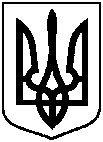 СУМСЬКА МІСЬКА ВІЙСЬКОВА АДМІНІСТРАЦІЯ СУМСЬКОГО РАЙОНУ СУМСЬКОЇ ОБЛАСТІНАКАЗ06.02.2024                     м. Суми                                              № 33 – СМРПро внесення змін до рішення Сумської міської ради від 29 вересня 2021 року   № 1600-МР «Про затвердження цільової Програми управління та ефективного використання майна комунальної власності та земельних ресурсів Сумської міської територіальної громади на 2022-2024 роки» (зі змінами)З метою підвищення ефективності управління та використання земель комунальної власності та комунального майна, створення передумов для забезпечення стабільного надходження коштів до бюджету Сумської МТГ та забезпечення ефективного та раціонального використання майна Сумської МТГ, враховуючи указ Президента України від 31.10.2023 № 720/2023 «Про утворення військової адміністрації», керуючись пунктом 5 частини другої та пунктом 8 частини шостої статті 15 Закону України «Про правовий режим воєнного стану», абзацом п’ятим підпункту 2 пункту 1 постанови Кабінету Міністрів України                від 11 березня 2022 року № 252 «Деякі питання формування та виконання місцевих бюджетів у період воєнного стану»НАКАЗУЮ:1. Унести зміни до рішення Сумської міської ради від 29 вересня 2021 року № 1600-МР «Про затвердження цільової Програми управління та ефективного використання майна комунальної власності та земельних ресурсів Сумської міської територіальної громади на 2022-2024 роки» (зі змінами), а саме: 1.1. Викласти цільову Програму управління та ефективного використання майна комунальної власності та земельних ресурсів Сумської міської територіальної громади на 2022-2024 роки в новій редакції (додається).2 Організацію виконання цього рішення покласти на Департамент забезпечення ресурсних платежів Сумської міської ради (Юрій КЛИМЕНКО) та Управління комунального майна Сумської міської ради (Сергій ДМИТРЕНКО).3. Контроль за виконанням даного наказу покласти на заступника міського голови згідно з розподілом обов'язків.Начальник								     Олексій ДРОЗДЕНКО